المساعدة الغذائية من برنامج الأغذية العالمي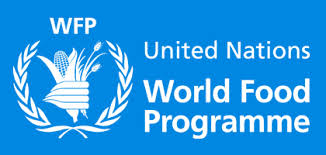 أسئلة متكررة الموضوع: التغيرات الواقعة في شهر آب اللاجئين السوريين المقيمين خارج المخيمات.تموز 2015المحتويات					ما هي المتغيرات التي طرأت على مساعدات برنامج الأغذية العالمي الغذائية؟لا يتوفر التمويل اللازم لدى برنامج الاغذية العالمي لتقديم المساعدات للاجئين السوريين الذين يعيشون خارج المخيمات اعتباراً من شهر آب 2015. لن تتغير المساعدات الغذائية المقدمة من البرنامج في المخيمات خلال شهر آب 2015 وسوف تبقى بواقع 20 دينار  للشخص الواحد شهرياً ، شريطة توفر التمويل. سيقوم برنامج الأغذية العالمي بإبلاغ المستفيدين عن طريق الرسائل النصية القصيرة بأي تغييرات أخرى على المساعدات الغذائية.هل يحدث هذا التغيير بسبب نقص التمويل؟ نعم. يتم تمويل برنامج الأغذية العالمي بالكامل من المساهمات الطوعية وقد قدم المانحون مساهمات سخية لعملية استجابة برنامج الأغذية العالمي الخاصة بالأزمة السورية، لكنه لا يزال يكافح من أجل تلبية الاحتياجات الشهرية. شهراً بعد شهر، وسنة بعد سنة، انخفض التمويل الذي نتلقاه ليصبح أقل من الاحتياجات الإجمالية.يدرك برنامج الاغذية العالمي صعوبة هذا القرار على العائلات حيث سيستمر البرنامج في السعي لتأمين التمويل اللازم من أجل توفير الدعم لمن هم في أشد الحاجة إليه.هل هناك احتمال في أن تعيدوا وضع المساعدات إلى حالتها الأصلية إذا تلقيتم المزيد من التمويل؟حتى في حال تلقي المزيد من التمويل، قد لا يلبي التمويل المتوفر تقديم المساعدة اللازمة لتلبية الاحتياجات كما في السابق، وسيقوم البرنامج بتحديد الالويات واتخاذ بعض القرارات الصعبة حول كيفية توزيع هذا التمويل.مع دخول الأزمة عامها الخامس، ينبغي علينا الحرص على أن يكون لدينا عملية مستدامة لتوفير الغذاء لمن هم في أشد الحاجة إليه. لذا فإنه من مسؤوليتنا أن نتأكد من أن اللاجئين الأكثر تضرراً يحصلون على شكل موثوق من أشكال المساعدة في كل شهر.هل يحدث هذا التغيير للضغط على اللاجئين للتوجه إلى المخيمات أو العودة إلى سوريا؟لا. لقد جاء هذا التغيير نظراً لمحدودية التمويل المتوفر.لا يوجد أي سبب، بما في ذلك استخدام تخفيض المساعدات كوسيلة للضغط على السوريين من أجل العودة إلى المخيمات أو إلى سوريا. إن فقدان أو انخفاض مقدار المساعدات الغذائية المقدمة من برنامج الأغذية العالمي ليس له أي صلة بحكومة الأردن.هل باستطاعة اللاجئين العودة إلى المخيمات والحصول على المستوى السابق من المساعدة الغذائية؟نعم. اللاجئون السوريون الذين يقيمون في المجتمعات خارج المخيمات لهم الخيار في العودة للعيش في المخيم حيث سيتلقون المساعدات الغذائية من برنامج الأغذية العالمي كتلك المقدمة للمقيمين هناك. نظراً لعدم التأكد من استمرار التمويل، لا يستطيع برنامج الأغذية العالمي ضمان مستوى المساعدة لأي مستفيد لأجل غير مسمى.ملاحظة للموظفين: يرجى صياغة الإجابة على النحو التالي – أن اللاجئين لهم الخيار في العودة للمخيم. لا تشجعوهم على فعل ذلك أو تنصحوهم بذلك.  احرصوا على تقديم المشورة لهم حول ما ينبغي لهم معرفته حول العودة إلى المخيم.تجدر الإشارة هنا إلى أن اللاجئين الذين يرغبون في العودة إلى المخيمات سوف يوجهون إلى مخيم الأزرق. وفي بعض الحالات الاستثنائية، بالنسبة للاجئين الذين يرتبطون بأواصر عائلية في مخيم الزعتري (أفراد الأسرة المباشرة)، سيكون بإمكانهم تقديم بطلب لم الشمل الأسري للانتقال إلى الزعتري من مخيم الأزرق للاجئين. بالنسبة للاجئين الذين لديهم أسئلة حول هذا الشأن، بإمكانهم مراجعة مركز تسجيل المفوضية السامية لشؤون اللاجئين (UNCHR) الكائن في (عمان/خلدا أو إربد أو المفرق) لمزيد من المعلومات.ما الذي ينبغي علي أن أعرفه حول العودة إلى المخيم؟على اللاجئين الذين يفكرون بالعودة إلى المخيم أن يعلموا بأنه لن يكون بمقدورهم العودة إلى المجتمعات الحضرية إلا إذا تم تكفيلهم رسمياً للخروج من المخيم.وفيما يلي بعض النقاط حول الإجراءات المتعلقة بالعودة إلى المخيم:يمكن للاجئين الدخول إلى مخيم الأزرق في أي يوم عمل.على اللاجئين العائدين للمخيم أن يبرزوا للسلطات على البوابة، بطاقة الخدمة من وزارة الداخلية وذلك لإدخالهم. إلى  مخيم الأزرق، ينبغي على اللاجئين مقابلة مديرية شئون اللاجئين السوريين. فور دخولهم إلى المخيم، على اللاجئين التوجه إلى منطقة التسجيل التابعة للمفوضية العليا للاجئين وإتباع إجراءات التسجيل. ويفضل ذهابهم في الصباح الباكر لإتاحة الفرصة للمفوضية العليا للاجئين بطلب سجلاتهم وإنجاز معاملاتهم في نفس اليوم. هل يؤثر تخفيض المساعدات الغذائية من برنامج الأغذية العالمي على المساعدات من المنظمات الأخرى أو على حالة التسجيل؟لا. إن تخفيض مقدار المساعدات الغذائية من برنامج الأغذية العالمي أو إيقافها كلياً، ليس له أي علاقة من قريب ولا من بعيد بالخدمات المزودة من المنظمات الإنسانية أو وضع التسجيل. فالمنظمات الأخرى لها معاييرها وتمويلاتها الخاصة بها لتزويد المساعدات. يمكن لجميع اللاجئين السوريين الاتصال  بالمفوضية السامية لشؤون اللاجئين للحصول على الاستشارة والنصائح، بما فيها مساعدتهم في المسائل القانونية والتوثيقية، ومسائل الحماية التي تتعلق بالأطفال والنساء وغيرها. لمزيد من المعلومات حول خدمات الحماية من المفوضية السامية لشؤون اللاجئين وغيرها من الخدمات، على اللاجئين الاتصال على خط المساعدة الخاص بالمفوضية السامية لشؤون اللاجئين  (8000-400-06) ما بين الساعة 8 صباحاً إلى 4 مساء، من الأحد إلى الخميس، أو زيارة أقرب مكتب المفوضية السامية لشؤون اللاجئين للمساعدة.هل يمكن لأي لاجئ "شراء" المساعدة الغذائية من برنامج الأغذية العالمي؟قطعاً لا. إذا قام شخص بمراجعة أي لاجئ عارضاً أن يبيع له أو لها مساعدة غذائية من برنامج الأغذية العالمي، فإن ذلك الشخص كاذب ومرتكب لجريمة. لا يجوز لأي شخص أدعاء وجوب دفع رسوم مقابل الخدمات أو الوثائق المزودة من برنامج الأغذية العالمي أو المفوضية السامية لشؤون اللاجئين ، ولا يجوز للاجئين دفع أي نقود إلى أي شخص تحت هذه الظروف ويجب الإبلاغ عن أي واقعة من هذا القبيل عن طريق خطوط المساعدة الخاصة ببرنامج الأغذية العالمي أو المفوضية السامية لشؤون اللاجئين .   ماذا أفعل ببطاقتي الإلكترونية إذا لم أعد أتلقى المساعدة من برنامج الأغذية العالمي؟على اللاجئين الاحتفاظ ببطاقتهم الإلكترونية لاستخدامها  في حال كانوا يخططون للعودة إلى المخيم، أو قد يكون بمقدورهم استخدامها للحصول على خدمات أخرى أو دعم آخر في المستقبل. هل يمكن للمستفيدين الذين لديهم أسئلة وردود أفعال التوجه نحو مكاتب برنامج الأغذية العالمي؟إن برنامج الأغذية العالمي لا يستطيع استقبال المستفيدين في مكاتبه. على العائلات الاتصال على أرقام خط المساعدة المدرجة في أسفل كل صفحة من صفحات نشرة الأسئلة المتكررة للاستفسار عن أية مشاكل قد تواجههم.كيف يمكن للمستفيدين إيصال ردود الأفعال حول مستويات المساعدات الغذائية المقدمة من برنامج الأغذية العالمي؟بإمكان اللاجئين السوريين الاتصال على خطوط المساعدة الخاصة ببرنامج الأغذية العالمي، وشركاء برنامج الأغذية العالمي والمفوضية السامية لشؤون اللاجئين.رقم الخط الساخن لبرنامج الأغذية العالمي: 8841-777-079 أو 8851-777-079رقم خط المساعدة للمفوضية السامية لشؤون اللاجئين:4008000-06ما هي التغييرات في المساعدات الغذائية لبرنامج الأغذية العالمي؟ ...............................................................1هل يحدث هذا التغيير بسبب نقص التمويل؟...............................................................1وهل هناك احتمال في أن تعيدوا وضع المساعدات إلى حالتها الأصلية إذا تلقيتم المزيد من التمويل؟...............................................................1هل يحدث هذا التغيير للضغط على اللاجئين للتوجه إلى المخيمات أو العودة إلى سوريا؟...............................................................1هل باستطاعة اللاجئين العودة إلى المخيمات والحصول على المستوى السابق من المساعدة الغذائية؟...............................................................2ما الذي ينبغي علي أن أعرفه حول العودة إلى المخيم؟...............................................................2هل يؤثر التخفيض في المساعدات الغذائية من برنامج الأغذية العالمي على المساعدات من المنظمات الأخرى أو على حالة التسجيل؟ ...............................................................3هل يمكن لأي لاجئ "شراء" المساعدات الغذائية من برنامج الأغذية العالمي؟ ...............................................................3ماذا أفعل ببطاقتي الإلكترونية إذا لم أعد أتلقى المساعدات من برنامج الأغذية العالمي؟ ...............................................................3هل يمكن للمستفيدين الذين لديهم أسئلة وملاحظات التوجه نحو مكاتب برنامج الأغذية العالمي؟ ...............................................................3كيف يمكن للمستفيدين إيصال ملاحظاتهم حول مستويات المساعدات الغذائية من برنامج الأغذية العالمي؟ ...............................................................4